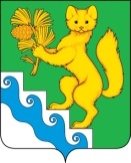 АДМИНИСТРАЦИЯ  БОГУЧАНСКОГО РАЙОНАПОСТАНОВЛЕНИЕ03.03. 2022                                с. Богучаны                                          № 127 -пО мерах по реализации решения Богучанского районного Совета депутатов  от 22.12.2021 № 18/1-133 «О районном бюджете на 2022 год и плановый период 2023-2024 годов»В соответствии с решением Богучанского районного Совета депутатов  от 22.12.2021 № 18/1-133 «О районном бюджете на 2022 год и плановый период 2023-2024 годов», ст. ст. 7, 43, 47  Устава Богучанского района Красноярского края, ПОСТАНОВЛЯЮ:Главным администраторам доходов районного бюджета, участвующим в формировании доходов районного бюджета:обеспечить поступления доходов согласно утвержденным плановым назначениям по администрируемым доходам районного бюджета;принять меры по сокращению задолженности по администрируемым платежам в бюджет (под задолженностью по платежам в бюджет для целей данного постановления понимается сумма платежа, не перечисленная в бюджет в установленный срок);ежеквартально одновременно с информацией, представляемой для составления и ведения кассового плана, направлять в финансовое управление администрации Богучанского района информацию о динамике задолженности по администрируемым платежам в бюджет и о мерах, принятых по сокращению данной задолженности, согласно приложению;осуществлять постоянную работу по уточнению платежей, относимых Управлением Федерального казначейства по Красноярскому краю на невыясненные поступления, проводить разъяснительную работу 
с плательщиками налогов, сборов и иных платежей в части правильности оформления платежных документов на перечисление в районный бюджет соответствующих платежей.Поручить в целях обеспечения реализации решения Богучанского районного Совета депутатов   от 22.12.2021 № 18/1-133 «О районном бюджете на 2022 год и плановый период 2023-2024 годов»а) главным распорядителям бюджетных средств районного бюджета:в случае снижения объема поступлений доходов районного бюджета обеспечить в первоочередном порядке выплату заработной платы работникам учреждений бюджетной сферы, оплату коммунальных услуг, исполнение публичных нормативных обязательств, уплату налогов;не допускать образования просроченной кредиторской задолженности по принятым бюджетным обязательствам, а также принимать меры по недопущению образования просроченной кредиторской задолженности у районных муниципальных учреждений;не допускать увеличения утвержденных бюджетных ассигнований и лимитов бюджетных обязательств за счет экономии, сложившейся по результатам проведения процедур осуществления закупок в соответствии с Федеральным законом от 05.04.2013 № 44-ФЗ «О контрактной системе 
в сфере закупок товаров, работ, услуг для обеспечения государственных и муниципальных нужд» или Федеральным законом от 18.07.2011 № 223-ФЗ «О закупках товаров, работ, услуг отдельными видами юридических лиц», за исключением случая, предусмотренного пунктом 3 настоящего постановления;проводить работу по минимизации образования остатков средств районного бюджета на лицевых счетах главных распорядителей и получателей средств районного бюджета;б)  управлению экономики и планирования администрации Богучанского района:осуществлять мониторинг показателей социально-экономического развития  Богучанского района, влияющих на мобилизацию доходов в районный бюджет;в) финансовому управлению администрации Богучанского района в случае принятия решения Богучанского районного Совета депутатов о внесении изменений в решение Богучанского районного Совета депутатов    «О районном бюджете на 2022 год и плановый период 2023-2024 годов» в течение 17 рабочих дней после вступления решения в силу направлять главным администраторам доходов районного бюджета уточненный кассовый план по доходам районного бюджета на 2022 год с помесячным распределением доходов.В целях использования бюджетных средств, полученных за счет экономии, сложившейся по результатам проведения процедур осуществления закупок конкурентными способами в соответствии с  Федеральным законом от 05.04.2013 № 44-ФЗ «О контрактной системе в сфере закупок товаров, работ, услуг для обеспечения государственных и муниципальных нужд» (за исключением экономии, перераспределение которой  не приводит к изменению показателей сводной бюджетной росписи районного бюджета) руководствоваться «Порядком использования экономии по итогам осуществления закупок товаров, работ, услуг для обеспечения муниципальных нужд за счет средств районного бюджета», утвержденного распоряжением администрации Богучанского района от  27.06.2017 № 199-р.Рекомендовать главам сельсоветов Богучанского района:разработать, утвердить и в срок до 15 февраля 2022 года представить в финансовое управление администрации Богучанского района план мероприятий по росту доходов, оптимизации расходов, совершенствованию межбюджетных отношений и долговой политики с последующим ежеквартальным направлением отчета о его реализации до 20-го числа месяца, следующего за отчетным кварталом;представлять информацию о расходовании субсидий, субвенций и иных межбюджетных трансфертов, предоставляемых из районного бюджета, главным распорядителям средств районного бюджета (по вопросам, находящимся в их компетенции) в срок не позднее 10-го числа месяца, следующего за отчетным. Контроль за исполнением настоящего постановления возложить на заместителя Главы Богучанского района по экономике и планированию      А.С.Арсеньеву.Постановление подлежит опубликованию на официальном сайте администрации Богучанского района, вступает в силу со дня, следующего за днем его опубликования. И.о. Главы Богучанского района                                                    В.М. ЛюбимПриложение к постановлению  администрации Богучанского района от  03.03.2022 №  127 -пИнформация о динамике задолженности по администрируемым платежам в бюджет__________________________________________________________________(наименование главного администратора доходов районного бюджета)№ п/пАдминистрируемые доходыАдминистрируемые доходыЗадолженность по платежам в бюджет, тыс. рублейЗадолженность по платежам в бюджет, тыс. рублейЗадолженность по платежам в бюджет, тыс. рублейЗадолженность по платежам в бюджет, тыс. рублейЗадолженность по платежам в бюджет, тыс. рублейИнформация о мерах, принятых по сокращению задолженности№ п/пКБКнаименованиена 01.01.2022на 01.04.2022на 01.07.2022на 01.10.2022на 01.01.2023Информация о мерах, принятых по сокращению задолженности